РОСЖЕЛДОР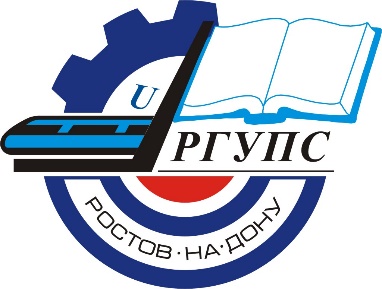 Федеральное государственное бюджетное образовательноеучреждение высшего образования«Ростовский государственный университет путей сообщения»(ФГБОУ ВО РГУПС)П Р О Г Р А М М АПЛЕНАРНОГО ЗАСЕДАНИЯМеждународной научно-практической конференции«Преподаватель высшей школы в XXI веке»5 июня 2020 г., 15.00 (Москов. время)Приветственное обращение д.т.н., профессора Гуды Александра Николаевича, председателя оргкомитета конференции, проректора по научной работе РГУПС.Бермус Александр Григорьевич, д.пед.н., профессор, заведующий кафедрой образования и педагогических наук Академии психологии и педагогики ФГАОУ ВО «Южный федеральный университет»: «ДИСКУРСИВНЫЕ ОСНОВЫ НАУЧНО-ПЕДАГОГИЧЕСКОЙ ДЕЯТЕЛЬНОСТИ В СОВРЕМЕННОМ ВУЗЕ» Голобородько Андрей Юрьевич, д.полит.н., доцент, директор Таганрогского института имени А.П. Чехова (филиала) ФГБОУ ВО «РГЭУ (РИНХ)»: «РАЗВИТИЕ КАДРОВОГО ПОТЕНЦИАЛА ВУЗА: СМЫСЛОВЫЕ АКЦЕНТЫ И ИННОВАЦИОННЫЕ ВЕКТОРЫ (на примере Таганрогского института имени А.П. Чехова (филиала) ФГБОУ ВО «РГЭУ (РИНХ)»)»Кащук Светлана Михайловна, д.пед.н., доцент, заведующий кафедрой иностранных языков, Факультет государственного управления, ФГБОУ ВО «Московский государственный университет имени М.В. Ломоносова»: «НОВЫЙ КОНТЕКСТ ОБУЧЕНИЯ, НОВЫЙ ОБУЧАЕМЫЙ, НОВЫЙ УЧЕБНИК-ГИБРИД ИНОСТРАННОГО ЯЗЫКА»Волегжанина Ирина Сергеевна, к.пед.н., доцент, ФГБОУ ВО «Сибирский государственный университет путей сообщения» (Новосибирск): «СТАНОВЛЕНИЕ И РАЗВИТИЕ ПРОФЕССИОНАЛЬНОЙ КОМПЕТЕНТНОСТИ БУДУЩЕГО ИНЖЕНЕРА В НАУЧНО-ОБРАЗОВАТЕЛЬНОМ КОМПЛЕКСЕ: ОТРАСЛЕВОЙ АСПЕКТ»Григораш Олег Владимирович, д.т.н., профессор, заведующий кафедрой «Электротехники, теплотехники и возобновляемых источников энергии» ФГБОУ ВО «Кубанский государственный аграрный университет» (г. Краснодар): «МЕТОДИКА ОЦЕНКИ ЭФФЕКТИВНОСТИ УЧЕБНОЙ РАБОТЫ ПРЕПОДАВАТЕЛЕЙ»Исаева Татьяна Евгеньевна, д.пед.н., профессор, заведующий кафедрой «Иностранные языки» ФГБОУ ВО РГУПС: «ОЦЕНИВАНИЕ ПРЕПОДАВАТЕЛЯ УНИВЕРСИТЕТА: АСПЕКТЫ ПРОЦЕДУРЫ И ЭТИКИ»